Coin EquivalencyName: _____________________________________       Date: _______________Draw (using p, n, d, or Q) the missing coins below to make the equations equal.    d    +       d     +       d                    =             Q       +         d      +      d       +      d      +       d           =      Q       +     Q        -       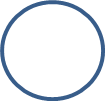 d      +     n         +    n           =           Q      -     d      +      d      +      n       +      n        =         Q      +      Q      +    Q       +     Q        =              $ 1.00               -                 d       +     n       +             +                 =21 centsQ      +      Q    +              +                = 85 cents